П Р И К А З02.09.2019						            	                №76-13/01-10О  создании комиссии по урегулированию споров в школе №10 	Руководствуясь Конвенцией о правах ребенка, одобренной Генеральной Ассамблеей ООН 20.11.1989, Конституцией Российской Федерации, принятой всенародным голосованием 12.12.1993, Трудовым кодексом Российской Федерации от 30.12.2001 N 197-ФЗ, ч. 2 ст. 30 Федерального закона от 21.12.2012 N 273-ФЗ «Об образовании в Российской Федерации», Уставом школы №10, в целях обеспечения законных прав и интересов сторон образовательного процесса, - ПРИКАЗЫВАЮ:Создать в муниципальном бюджетном общеобразовательном учреждении «Средняя общеобразовательная школа №10 г. Дубны Московской области» комиссию по урегулированию споров между участниками образовательных отношений в следующем составе:председатель комиссии – директор школы Бодина Елена Львовна,члены комиссии:Представитель трудового коллектива – Вергазова Людмила Викторовна;Председатель Родительской общественности – Стогова Юлия Николаевна;Председатель Родительской общественности – Слепова Екатерина ВикторовнаПредставитель старшеклассников – Помазова Даниэла;Представитель старшеклассников – Белов Александр;Утвердить Положение о комиссии по урегулированию споров между участниками образовательных отношений (Приложение № 1).Организовать работу по созданию и осуществлению деятельности комиссии по урегулированию споров между участниками образовательных отношений, руководствуясь «Положением о комиссии по урегулированию споров между участниками образовательных отношений».Разместить данный приказ «О создании комиссии по урегулированию споров между участниками образовательных отношений» на сайте школы№10.Контроль за исполнением данного приказа оставляю за собой.Директор школы №10                                                       Е.Л. БодинаПриложение №1 к приказу от 02.09.2019 №76-13/01-10ПОЛОЖЕНИЕ О КОМИССИИ ПО УРЕГУЛИРОВАНИЮ СПОРОВ МЕЖДУ УЧАСТНИКАМИ ОБРАЗОВАТЕЛЬНЫХ ОТНОШЕНИЙ В МУНИЦИПАЛЬНОМ БЮДЖЕТНОМ ОБРАЗОВАТЕЛЬНОМ УЧРЕЖДЕНИИ «СРЕДНЯЯ ОБЩЕОБРАЗОВАТЕЛЬНАЯ ШКОЛА №10 Г. ДУБНЫ МОСКОВСКОЙ ОБЛАСТИ»1.ОБЩИЕ ПОЛОЖЕНИЯНастоящее положение разработано в соответствии с Федеральным законом «Об образовании в Российской Федерации».Комиссии по урегулированию споров между участниками образовательных отношений МБОУ «Средняя общеобразовательная школа №10 г. Дубны Московской области» (далее-Комиссия) создается в целях урегулирования разногласий между участниками образовательных отношений по вопросам реализации права на образование.Комиссия рассматривает споры:при наличии признаков конфликта интересов педагогического работника;по вопросам применения локальных нормативных актов, регулирующих вопросы реализации права на образование;связанные с обжалованием решений о применении к обучающимся дисциплинарного взыскания.Комиссия рассматривает и принимает решения по регулированию и иных споров (конфликтов, разногласий), прямо связанных с реализацией права на образование в МБОУ «Средняя общеобразовательная школа №10 г. Дубны Московской области» (далее-Школа).Комиссия не рассматривает споры:в которых Школа выступает в качестве юридического лица во взаимоотношениях с другими юридическими лицами;вытекающие из общественных отношений, которые связаны с образовательными отношениями, но целью которых является создание условий для реализации прав граждан на образование;вытекающие из трудовых и иных отношений, для которых законодательством установлен иной порядок рассмотрения.Спор рассматривается Комиссией, если участник образовательных отношений самостоятельно или с участием своего полномочного представителя не урегулировал разногласия при переговорах с директором ШколыУчастник образовательных отношений может обратиться в Комиссию в двухнедельный срок со дня, когда он узнал или должен был узнать о нарушении своего права.В случае пропуска по уважительным причинам установленного срока Комиссия может его восстановить и разрешить спор по существу.2.ПОРЯДОК СОЗДАНИЯ КОМИССИИКомиссия по урегулированию  споров между участниками образовательных отношений создается в организации, осуществляющей образовательную деятельность, из  числа представителей обучающихся, родителей (законных представителей) несовершеннолетних обучающихся, работников организации, осуществляющей образовательную деятельность для разрешения конфликтных ситуаций, возникающих в учебном и воспитательном процессе. Она является первичным органом по рассмотрению конфликтных ситуаций.Комиссия по урегулированию споров в своей работе руководствуется следующими нормативными документами:Конвенцией о правах ребенка, одобренной Генеральной Ассамблеей ООН 20.11.1989;Конституцией Российской Федерации, принятой всенародным голосованием 12.12.1993;Трудовым кодексом Российской Федерации от 30.12.2001 №197-ФЗ;Федеральным законом от 21.12.2012 №273-ФЗ «Об образовании в Российской Федерации»;Уставом школы;Локальными актами, относящимися к компетенции конфликтного вопроса.В своей работе комиссия по урегулированию споров должна обеспечивать соблюдение прав и свобод личности.Состав комиссии по урегулированию споров назначается на определенный период приказом директора школы.В состав комиссии включаются незаинтересованные в конфликте участники образовательного процесса.Комиссия создается из равного числа представителей родителей (законных представителей) несовершеннолетних обучающихся, работников Школы и обучающихся. Численность Комиссии-6 членов. Срок полномочий Комиссии-два года.Сформированный состав Комиссии объявляется приказом директора Школы.Члены комиссии могут быть исключены из нее в случае неисполнения или ненадлежащего исполнения своих обязанностей. Решение об исключении члена Комиссии из ее состава принимается большинством голосов членов Комиссии по результатам открытого голосования. В случае исключения из состава Комиссии одного или нескольких членов состав Комиссии пополняется в порядке, установленном для образования Комиссии.Полномочия члена Комиссии (представителя работников) прекращаются в случае прекращения трудовых отношений со Школой, а также на основании личного заявления члена Комиссии, поданного не менее чем за две недели до предполагаемого выбытия из состава Комиссии. На оставшийся срок полномочий Комиссии в составе Комиссии взамен выбывшего работника делегируется (избирается) другой работник Школы.Полномочия члена Комиссии родителей (законных представителей) несовершеннолетних обучающихся прекращаются при выбытии несовершеннолетнего из Школы, а также на основании личного заявления члена Комиссии, поданного не менее чем за две недели до предполагаемого выбытия из состава Комиссии. На оставшийся срок полномочий Комиссии в состав Комиссии взамен выбывшего представителя родителей делегируется (избирается) другой представитель родителей.Комиссия избирает из своего состава большинством голосов председателя, заместителя председателя и секретаря комиссии.На секретаря Комиссии возлагается подготовка и созыв заседания Комиссии, прием и регистрация заявлений, поступающих в Комиссию, приглашений свидетелей, специалистов, уведомление заинтересованных лиц о месте и времени рассмотрения заявления, ведение протокола заседания Комиссии.Председатель Комиссии организует работу Комиссии, председательствует на ее заседаниях. В случае отсутствия председателя Комиссии его обязанности исполняет заместитель председателя, а при отсутствии последнего-любой член Комиссии.Члены Комиссии осуществляют свою деятельность на безвозмездной основе.Организационно-техническое обеспечение деятельности Комиссии осуществляется Школой.3.ПОРЯДОК РАССМОТРЕНИЯ СПОРОВКомиссия рассматривает спор на основании письменного заявления участника образовательных отношений или его полномочного представителя, в котором указывается существо спора, требования и ходатайства, прилагаемые к заявлению документы, а также дата подачи заявления. Заявление должно быть подписано.Заявление в Комиссию подаются секретарю Комиссии в помещении Школы в учебные дни с 9:00 до 15:00 или почтовым отправлением с уведомлением о вручении.Поданные заявления подлежат обязательной регистрации в журнале, где отражается ход рассмотрения спора и решение Комиссии. Заявитель, лично подавший заявление, может потребовать его регистрации в своем присутствии.Комиссия обязана рассмотреть заявление в течении семи календарных дней со дня его получения.Заседание Комиссии считается правомочным, если на нем присутствует не менее половины членов, представляющих работников Школы, и не менее половины членов, представляющих родителей (законных представителей) несовершеннолетних обучающихся Школы.Спор рассматривается в присутствии заявителя или полномочного его представителя. Рассмотрение спора в отсутствии заявителя или его представителя допускается лишь по письменному заявлению участника образовательного процесса.В случае неявки заявителя или его представителя на заседание Комиссии рассмотрение спора откладывается. В случае вторичной неявки заявителя или его представителя без уважительных причин Комиссия может вынести решение о снятии вопроса с рассмотрения, что не лишает участника образовательного процесса права подать заявление о рассмотрении спора повторно в пределах срока, установленного в пункте 1.5. настоящего Положения.Комиссия имеет право приглашать на заседание свидетелей, необходимых специалистов. По требованию Комиссии директор Школы обязан в установленный Комиссией срок представлять ей необходимые документы.Стороны спора вправе представлять доказательства, участвовать в их исследовании, задавать вопросы лицам, участвующим в заседании Комиссии, заявлять ходатайства, давать письменные и устные объяснения по существу спора и по другим вопросам, возникающим в ходе рассмотрения спора.Комиссия принимает решение тайным голосованием простым большинством голосов присутствующих на заседании членов комиссии.Член Комиссии, не согласный с решением большинства, обязан подписать протокол заседания Комиссии, но вправе изложить в нем свое особое мнение.В решении Комиссии указываются:полное наименование Школы в соответствии с ее Уставом;фамилия, имя, отчество участника образовательных отношений, обратившегося в Комиссию;даты обращения в Комиссию и рассмотрения спора, существо спора;фамилии, имена, отчества членов Комиссии и других лиц, присутствующих на заседании;существо решения и его обоснование (со ссылкой на закон, иной нормативный, в том числе локальный, правовой акт);срок исполнения решения;результаты голосования.Копии решения Комиссии, подписанные председателем Комиссии или его заместителем, вручаются сторонам спора или полномочным представителям в течение трех учебных дней со дня принятия решения.Комиссия вправе отказать в рассмотрении спора в связи с неподведомственостью спора Комиссии или пропуском без уважительных причин срока обращения в комиссию за урегулированием спора, приняв соответствующее мотивированное решение.Если при голосовании решения по существу спора голоса членов Комиссии разделились поровну, Комиссия принимает решение об отказе в рассмотрении спора.Любое решение Комиссии может быть обжаловано в установленном законодательством Российской Федерации порядке.4. ИСПОЛНЕНИЕ РЕШЕНИЙ КОМИССИИРешение Комиссии является обязательным для всех участников образовательных отношений в Школе и подлежит исполнению в сроки, предусмотренные указанным решением.Обжалование решения Комиссии не приостанавливает исполнения вынесенного Комиссией решения.  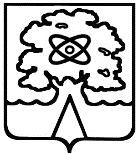 Администрация городского округа Дубна Московской областиУправление народного образованияМуниципальное бюджетное общеобразовательное учреждение «Средняя общеобразовательная школа №10 г. Дубны Московской области» (ШКОЛА №10)